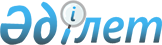 О внесении изменений и дополнений в постановление акимата города Астаны от 5 августа 2004 года № 3-1-1587п "Об установлении водоохранных зон и полос на реках в административных границах города Астаны"
					
			Утративший силу
			
			
		
					Постановление акимата города Нур-Султана от 19 августа 2020 года № 205-1718. Зарегистрировано Департаментом юстиции города Нур-Султана 24 августа 2020 года № 1284. Утратило силу постановлением акимата города Астаны от 20 октября 2023 года № 205-2263.
      Сноска. Утратило силу постановлением акимата города Астаны от 20.10.2023 № 205-2263 (вводится в действие по истечении десяти календарных дней после дня его первого официального опубликования).
      В соответствии с пунктом 2 статьи 116 Водного кодекса Республики Казахстан от 9 июля 2003 года, подпунктом 8-1) пункта 1 статьи 27 Закона Республики Казахстан от 23 января 2001 года "О местном государственном управлении и самоуправлении в Республике Казахстан", приказом Министра сельского хозяйства Республики Казахстан от 18 мая 2015 года № 19-1/446 "Об утверждении Правил установления водоохранных зон и полос" (зарегистрирован в Реестре государственной регистрации нормативных правовых актов за № 11838), акимат города Нур-Султана ПОСТАНОВЛЯЕТ:
      1. Внести в постановление акимата города Астаны от 5 августа 2004 года № 3-1-1587п "Об установлении водоохранных зон и полос на реках в административных границах города Астаны" (зарегистрировано в Реестре государственной регистрации нормативных правовых актов за № 345, опубликовано в газетах "Астана ақшамы" 16 сентября 2004 года, "Вечерняя Астана" 7 сентября 2004 года) следующие изменения и дополнение:
      в вышеуказанном постановлении:
      в преамбуле слова "постановлением Правительства Республики Казахстан от 16 января 2004 года № 42 "Об утверждении Правил установления водоохранных зон и полос" заменить словами "приказом Министра сельского хозяйства Республики Казахстан от 18 мая 2015 года № 19-1/446 "Об утверждении Правил установления водоохранных зон и полос" (зарегистрирован в Реестре государственной регистрации нормативных правовых актов за № 11838)";
      в заголовке и по всему тексту постановления слова "Астаны", "Ишим" заменить соответственно словами "Нур-Султана", "Есиль";
      подпункт 1) пункта 1 дополнить абзацем третьим следующего содержания:
      "для отдельных участков русел реки Есиль согласно приложению к настоящему постановлению";
      в пункте 4 после слова "Сарыарка" дополнить словом ", "Байқоңыр".
      2. Руководителю Государственного учреждения "Управление охраны окружающей среды и природопользования города Нур-Султан" в установленном законодательством Республики Казахстан порядке обеспечить:
      1) отражение на картографических материалах водоохранных зон на реках в административной границе города Нур-Султана согласно приложению к настоящему постановлению;
      2) государственную регистрацию настоящего постановления в территориальном органе юстиции;
      3) в течение десяти календарных дней после государственной регистрации настоящего постановления направление его копии для официального опубликования в периодических печатных изданиях, распространяемых на территории города Нур-Султана;
      4) размещение настоящего постановления на интернет-ресурсе акимата города Нур-Султана после его официального опубликования;
      5) в течение десяти рабочих дней после государственной регистрации настоящего постановления представление в территориальный орган юстиции сведений об исполнении мероприятий, предусмотренных подпунктами 1), 2) и 3) настоящего пункта.
      3. Контроль за исполнением настоящего постановления возложить на заместителя акима города Нур-Султана Солтамбекова Н.К.
      4. Настоящее постановление вводится в действие по истечении десяти календарных дней после дня его первого официального опубликования.
      СОГЛАСОВАНОРуководитель государственногоучреждения "Управление архитектуры,градостроительства и земельныхотношений города Нур-Султан"__________________Н. Уранхаев"____" ____________ 2020 года
      СОГЛАСОВАНОРуководитель Республиканскогогосударственного учреждения"Есильская бассейноваяинспекция по регулированиюиспользования и охране водныхресурсов Комитета по воднымресурсам Министерстваэкологии, геологии и природныхресурсов Республики Казахстан"__________________ Д. Бекмагамбетов"____" ____________ 2020 года Отдельные участки реки Есиль в административных границах города Нур-Султана и минимальная ширина водоохранных зон и полос для участков
					© 2012. РГП на ПХВ «Институт законодательства и правовой информации Республики Казахстан» Министерства юстиции Республики Казахстан
				
      Аким 

А. Кульгинов
Приложение
к постановлению акимата
города Нур-Султана
от 19 августа 2020 года № 205-1718
№ п/п
Водный объект
(координаты участка реки и координаты водоохранной зоны и полосы)
Ширина водоохранной зоны, м
Ширина водоохранной полосы, м
1.
река Есиль
(участок реки
x=-3022,1; y=-1444,8;
x=-2998,9; y=-1690,9;
водоохранная полоса
x=-3033,6; y=-1695,9;
x=-3059,9; y=-1448,1;
водоохранная зона
x=-3387,2; y=-1567,4;
x=-3408,9; y=-1665,1)
381,6
35
2.
старица реки Есиль (участок реки
x=-3506,1; y=-1817,8;
x=-3375,8; y=-1803,2;
водоохранная полоса
x=-3519,9; y=-1781,9;
x=-3380,5; y=-1768,5;
водоохранная зона
х=-3497,1; у=-1645,4;
х=-3408,9; у=-1665,1)
160,05
35
3.
старица реки Есиль (участок реки
х=-3578,5; у=-1570,8;
х=-3580,1; у=-1659,8;
водоохранная полоса
х=-3545,7; у=-1666,4;
х=-3543,6; у=-1571,1;
водоохранная зона
х=-3475,4; у=-1547,8;
х=-3497,1; у=-1645,4)
84,78
35
4.
река Есиль
(участок реки
x=-3468,4; y=-656,1;
x=-3353,2; y=-663,7;
водоохранная полоса
x=-3472,9; y=-690,9;
x=-3347,8; y=-698,5;
водоохранная зона
х=-3550,4; у=-1126,4;
х=-3448,2; у=-1149,2)
477,37
35
5.
старица реки Есиль (участок реки
х=-3681,3; у=-1137,7;
х=-3610,7; у=-1090,1;
водоохранная полоса
х=-3656,5; у=-1176,2;
х=-3580,7; у=-1108,1;
водоохранная зона
х=-3550,4; у=-1126,4;
х=-3567,2; у=-1202,1)
70,42
35
6.
река Есиль
(участок реки
x=-3049,6; y=-1229,9;
x=-3067,6; y=-1273,5;
водоохранная полоса
x=-3102,6; y=-1271,7;
x=-3077,8; y=-1209,2;
водоохранная зона
х=-3448,2; у=-1149,2;
х=-3455,5; у=-1180,6)
398
35
7.
старица реки Есиль (участок реки
х=-3627,8; у=-1438,7;
х=-3597,9; у=-1472,9;
водоохранная полоса
х=-3599,7; у=-1417,8;
х=-3567,9; у=-1454,9;
водоохранная зона
х=-3567,2; у=-1202,1
х=-3455,5; у=-1180,6)
244,39
35